Městská část Praha-Satalice 
           Úřad městské části, 	K Radonicům 81, Praha 9 – Satalice, PSČ 190 15   Tel.286 851 326, E-mail: urad@satalice.cz EKOTECHNIK-INŽENÝRING s.r.o. 
Květnového vítězství 1141 149 00 Praha 4 IČ: 76499766'------------- ----_ .•. _--------' 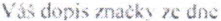 Věc: Objednávka 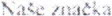 105/2017 <1 
1 Vyřizuje/ linkaXXXXXXXXV Satalicích dne 
     19.6.2017 Na základě vaši nabídky na akci „ Revitalizace  PN Satalice“  ležící na pozemku p. č. 103 ze dne 
30. 5. 2017 u Vás objednáváme zpracování projektové dokumentace pro územní a stavební 
řízení v rozsahu dle vyhlášky vč. výkazu výměr (bod 2.2) za konečnou cenu 88.000,- Kč bez 
DPH. Termín zpracování dokumentace je 30. 9. 2017. Děkuji, s pozdravem I • 
l),.) .. I f } , .. / ~. Mgr. Milada Voborská 
Starostka MČ Praha - Satalice 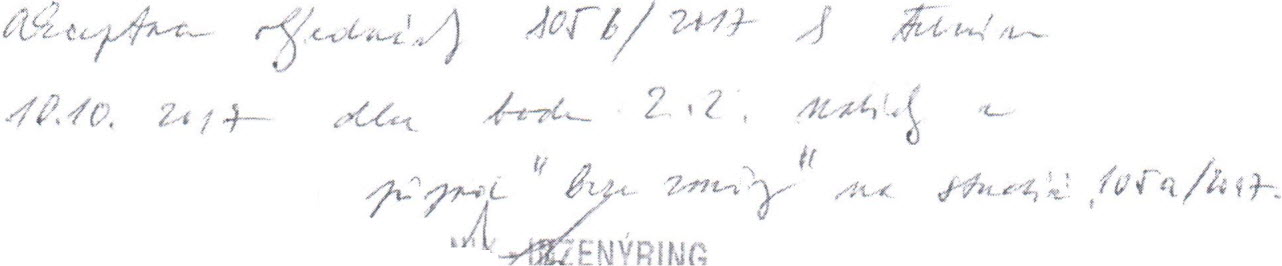 